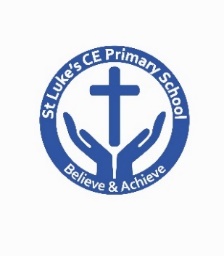 Attendance1st – 5th AprilReception B/bells96.6%Year 1 Willows      97.6%Year 1 Oaks           92.4%Year 2 Elm             96.0%Year 2 Ash             97.2%Year 3 Cedar          97.2%Year 3 Birch           97.8%Year 4 Maple          99.7%Year 5 Pine             96.3%Year 6 Sycamore  97.1%